Od: firmy@smarty.cz <firmy@smarty.cz>
Odesláno: pondělí 10. června 2024 15:01
Komu: Lucie Pospíšilová <lucie.pospisilova@mzstanvald.cz>
Předmět: Re: nabídka iPad [smarty#18038] Dobrý den paní Pospíšilová,  potvrzuji, že objednávku jsem vytvořil a posílám zálohový list. Po jeho uhrazení se začne objednávka zpracovávat.S přáním hezkého dneTomáš Vrabec | B2B Sales Specialist
M 720949833  E firmy@smarty.cz

Smarty CZ a.s.Olivova 4/2096 | 110 00 Praha 1
   ="color:>="font-family:>="arial">="color:>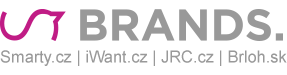 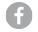 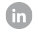 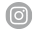 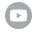 Dne 10.06.2024 14:00:00 lucie.pospisilova@mzstanvald.cz napsal/a:Č.j.: MZŠ 390/2024Na základě vaší nabídky objednáváme:14xApple iPad 9.generace, 64GBV hodnotě 103.600 Kč bez DPH14xpouzdro na iPadV hodnotě 3.710 Kč bez DPHCelková hodnota 129.845 Kč s DPH.Plátce faktury:Masarykova základní škola Tanvald, příspěvková organizaceŠkolní 416, 468 41 TanvaldIČ: 43256791Dodací adresa je shodná s fakturační.Prosím o potvrzení přijetí objednávky.Děkuji za vyřízení a přeji hezký zbytek dne.Lucie PospíšilováMasarykova základní škola Tanvald, příspěvková organizace